（様式第１号）　　　年　　　月　　　日連続テレビ小説を生かした博覧会推進協議会会長　　濵田　省司　　様申請者　住　所　　　　法人名代表者名　　　　　　　　　　　　　印（担当者名：　　　　　　　　　連絡先：　　　　　　　　　）ロゴマーク使用許可申請書　下記のとおり使用したく、「牧野博士の新休日」ロゴの使用規程を理解し、遵守しますので、許可されるよう申請します。記※　使用する商品等の見本（写真等）を必ず添付してください。※　商品への使用の場合は、必ず使用申請者又は使用者が商標登録等の確認をしてください。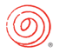 ※　　マークは登録商標につき、ロゴ以外の用途で無断使用はできません。（※　以下は、記載の必要はありません）上記許可申請について許可してよろしいか。使用目的 ロゴを 使用する 商品等の 名称上記商品等の数量備　考決裁受　付  年　 月　 日許　可 年 　月 　日№決裁受　付  年　 月　 日許　可 年 　月 　日№摘　要摘　要